酉阳自治县2023年住房保障领域维修维护情况（石柱溪廉租房升级改造工程）石柱溪廉租房一至十八单元楼梯间墙面装修改造、天棚装修改造、室内电气改造、室外电气改造、场地硬化、涵洞、室外栏杆修复、屋面防水整改、绿化、新建砖砌围墙、室外照明、门禁系统等工程内容。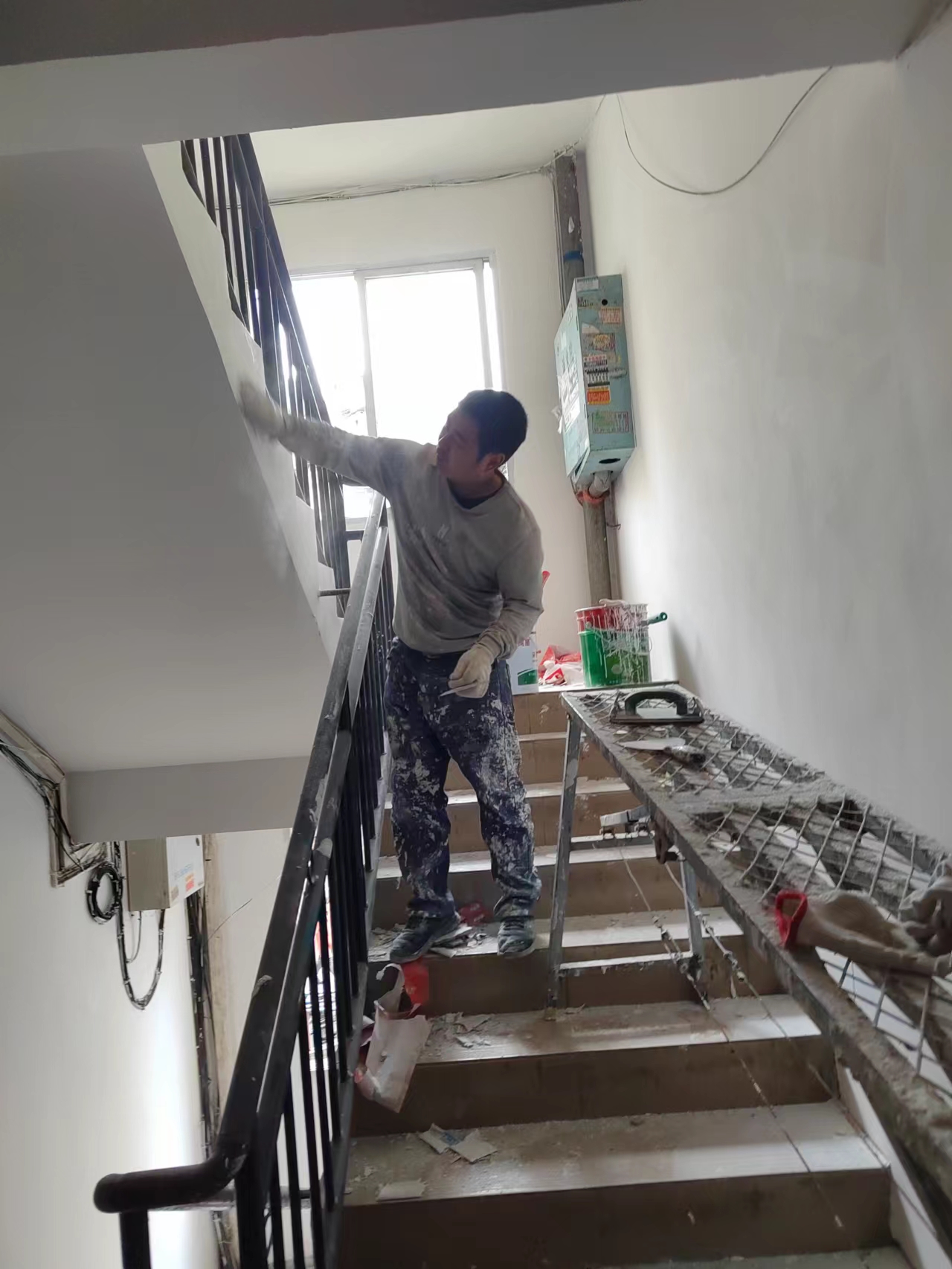 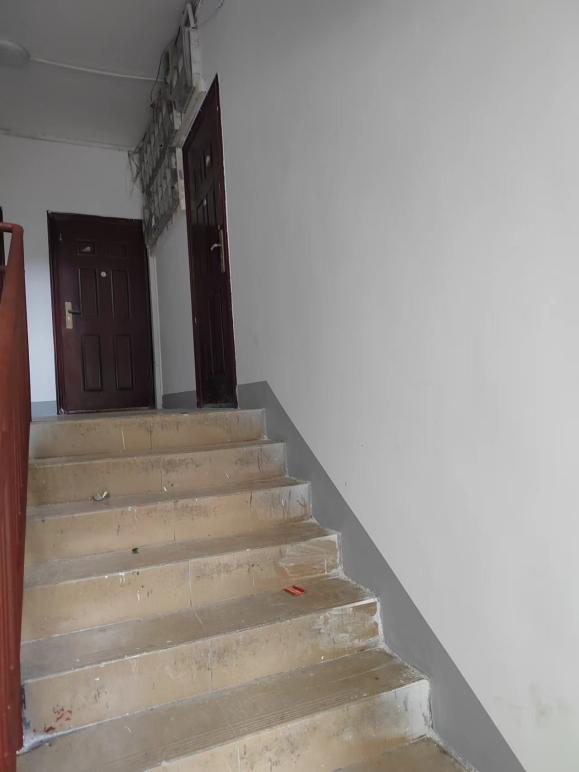 